Pan-Sussex Child Protection & Safeguarding Policy & Procedures Group - Briefing for staffThe Pan-Sussex Child Protection & Safeguarding Policy & Procedures Group met on 30 March. This briefing provides updates on changes to the policies and procedures reviewed by the group. 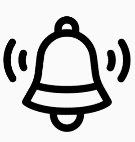 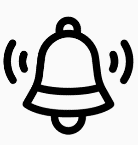 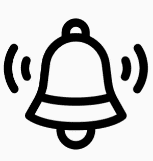 